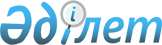 Об установлении размеров базовых ставок фиксированного налога на единицу налогообложения в месяц
					
			Утративший силу
			
			
		
					Решение Мартукского районного маслихата Актюбинской области от 27 марта 2009 года за N 90. Зарегистрировано Управлением юстиции Мартукского района Актюбинской области 21 апреля 2009 года за N 3-8-82. Утратило силу решением маслихата Мартукского района Актюбинской области от 10 марта 2017 года № 66      Сноска. Утратило силу решением маслихата Мартукского района Актюбинской области от 10.03.2017 № 66 (вводится в действие со дня его первого официального опубликования).

      В соответствии со статьей 6 Закона Республики Казахстан "О местном государственном управлении и самоуправлении в Республике Казахстан" от 23 января 2001 года № 148 и пункта 2 статьи 422 Кодекса Республики Казахстан "О налогах и других обязательных платежах в бюджет" от 10 декабря 2008 года № 99 районный маслихат РЕШАЕТ:

      1. Установить размеры минимальных базовых ставок фиксированного налога на единицу налогообложения в месяц для всех налогоплательщиков, осуществляющих деятельность на территории Мартукского района, согласно приложения.

      2. Считать утратившими силу решения "Об установлении ставок фиксированного суммарного налога и акциза с единицы объекта игорного бизнеса" от 21 октября 2005 года № 155 (зарегистрированное под № 3-8-7, опубликованное 11 ноября 2005 года в газете "Мәртөк тынысы" № 45) и "О внесении дополнений в решение районного маслихата № 155 от 21 октября 2005 года "Об установлении ставок фиксированного суммарного налога и акциза с единицы объекта игорного бизнеса" от 19 марта 2007 года № 251 (зарегистрированное под № 3-8-36, опубликованное 3 мая 2007 года в газете "Мәртөк тынысы" № 18).

      3. Настоящее решение вводится в действие по истечении десяти календарных дней после его первого официального опубликования.

 Размеры минимальных базовых ставок фиксированного налога на единицу налогообложения в месяц
					© 2012. РГП на ПХВ «Институт законодательства и правовой информации Республики Казахстан» Министерства юстиции Республики Казахстан
				
      Председатель сессии районного маслихата 

М. Ордабаев

      Секретарь районного маслихата 

А. Исмагулов
Приложение к решению районного маслихата от 22 марта 2009 г. № 90№ п/п

Наименование объекта налогообложения

Размеры базовых ставок фиксированного налога (в месячных расчетных показателях)

1

2

3

1.

Игровой автомат без выигрыша, предназначенный для проведения игры с одним игроком

1

2.

Игровой автомат без выигрыша, предназначенный для проведения игры с участием более одного игрока

1

3.

Персональный компьютер для проведения игры

1

4.

Игровая дорожка

5

5.

Карт

2

